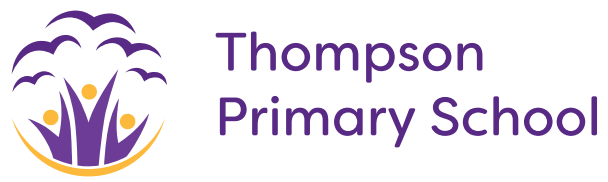 This document gives guidance to staff on behaviour management and identifies our whole school approach.  It also provides information to supply teachers, trainee teachers, governors, parents, children and other visitors.Due to the current Covid-19 situation some alterations have been made to this good behavior policy. Please find the addendum in (appendix 4) RationaleChildren learn best when they are safe, happy and valued.  We believe that everybody who attends our school has the following rights:The right to learnThe right to be happyThe right to be valuedThe right to be safeThese rights underpin the procedures and strategies in place throughout the school.  With these rights come responsibilities, children at Thompson Primary School have the following responsibilities:To follow the ‘Golden Rules’To follow class rulesTo be responsible for ‘my’ learningTo understand that ‘my behaviour’ can have an impact on the learning of othersAimsTo develop a calm, safe, happy environment where children are able to learn and staff are able to teach effectivelyTo develop a consistent approach (around the child) to behaviour management throughout schoolTo reward children that uphold the school rules To ensure children know their rights and responsibilities and understand the consequences of the choices they makeGolden and Classroom rulesThe rights and responsibilities, including the ‘Golden Rules’ are displayed prominently throughout the school and in every classroom.Children create class rules; each class may be different. These rules are put in place at the beginning of each academic year. (See appendix 2) for Golden RulesGood behaviour is about:Children and adults behaving in a responsible manner towards others, showing consideration, courtesy and respect for other people at all timesAccepting responsibility for ourselves, each other, our learning and our schoolMoving around considerately and reasonably quietlyPlaying sensibly and safelyWorking hard in a reasonable mannerClass DojoClass dojo is a daily classroom reward and sanction system. The children are awarded points for behaviour. Parents can engage with this system and monitor the behaviour of their child. Good behaviour is encouraged by:Developing respectful relationships and building self-esteemBy being clear and consistent about what is seen as good behaviourLeading by exampleClassroom behaviour managementGood classroom behaviour management arises from there being good relationships developed through a positive approach with a common sharing of rights, rules and responsibilities encouraged.The School Golden Rules should be adhered toClass rules should be linked to the school’s Vision Statement, our Golden Rules are to be explored and discussed (to ensure understanding) with the classRules need to be clear, well understood and positively phrased.  These are reviewed at the beginning of every academic year and at other times when necessaryPraise encourages self-esteem, reinforces rules through immediate feedback, and places emphasis on good behaviourChildren should be given responsibilities within the class/school settingWhere there is poor, but not disruptive behaviour, the teacher should make eye contact with the misbehaving child, tactically ignore attention seeking behaviour and seek to praise the behaviour of other children.  When the disruptive child’s behaviour becomes appropriate behaviour, seek to praise the childShould the behaviour of a child come to the point where it is disruptive and impinges on the rights of the other children to learn, the child should be reminded of the correct code of behaviour and reprimanded accordinglyDefinitions:The following are examples of how we define mild, moderate and extreme behaviour as agreed by all staff and governors: Sanctions for mild, moderate and severe behaviourGood home school links are very important at every stage to enable parents and staff to work closely together to encourage the child to display appropriate behaviour or respond to the sanctions taken.Behaviour LogThe Class Dojo system provides a simple behaviour log, enabling patterns of behaviour to be monitored. Staff will also use CPOMS to log Severe behavior. If staff have tried all strategies and feel they need assistance in the classroom they can contact the Head teacher to come and assist.  Should the above intervention not succeed in managing the child’s behaviour, the action taken will be at the discretion of the Head teacher, and may include fixed term or permanent exclusion. ExclusionsThe Head teacher decides whether to exclude a pupil, for a fixed term or permanently, taking into account all the circumstances, the evidence available and the need to balance the interests of the pupil against those of the whole school community. Depending on the type of exclusion, in most cases parents have the right to make representations to the governing body (or discipline committee). In all cases of permanent exclusion, parents have the additional right to appeal to an independent appeal panel. We are under a duty to provide suitable full-time education for the excluded pupil from the sixth school day of any fixed period exclusion of more than five consecutive school days. The Local authority is under a duty to provide suitable full-time education from the sixth school day of a permanent exclusion. Suspension or exclusion are the ultimate sanctions to be used in rare cases or extreme cases. Powers of searchAgain, on extremely rare occasions it may be necessary to search for, and confiscate, inappropriate items which are brought into school, or for any stolen property. These will be retained and returned to parents or pupils as appropriate. This is related to the principle of the safety of all members of the school community and follows County and government guidance.Our ApproachIn implementing the above strategies we strive to use a calm, positive, fair approach where children are rewarded and acknowledged for good behaviour whilst knowing the consequences of their actions if they breach the Class and/or Golden Rules. We believe a restorative approach to behaviour management reflects our school values and encourages children to learn and move on from exhibiting poor behaviour.RewardsHowever, our main focus is always on encouraging and rewarding positive behaviour.  We value all of our children at Thompson Primary School and have various ways to celebrate successes and positive achievements. Verbal praise is the most direct example and the most immediate and is given individually to a child on a one to one basis or in front of their peers.  Other forms of reward are used to be indicative of good behaviour and hard work.  (See appendix 3Appendix 1: Vision Statement – The School's Vision
At Thompson Primary School we take pride in developing our teaching and learning by holding the highest expectations of all our pupils and knowing the children well. We challenge all children to strive for academic, creative, sporting and personal accomplishment within a broad, vibrant and enriched curriculum.Our students are given time to explore subjects and develop deep understanding. We celebrate perseverance, resilience and risk taking, ensuring children welcome challenge and are not frightened to make mistakes. At Thompson Primary School we work hard to develop growth mind-sets. We encourage children to take ownership of and responsibility for their learning, so they have the confidence and curiosity to ask questions, solve problems and respond to quality feedback. Children are praised for hard work, determination and having a positive attitude.In order to create an inclusive school where everyone can flourish, whatever their background, we promote an ethos of respect and empathy, where diversity is valued and celebrated – both within school and the wider world. Safeguarding and welfare are extremely important and pupils are taught the virtues of kindness, appreciation and what it means to be courageous. Special care is taken to educate everyone in the Thompson community about the needs of others and how best to meet them. We foster open and honest communication with parents, carers and specialists and actively seek to engage with all members of the Thompson community in a positive and supportive manner.High quality teaching is a key priority at Thompson Primary School and the relationship between staff and children underpins inspirational, supportive and effective teaching and learning. Staff are actively involved in identifying their support and training needs. We ensure that there is a wide range of quality training available and that staff are able to learn from each other and share good practice.It is our aim for all children to leave Thompson Primary as independent learners with self-belief and a deep respect for others. We aim to instil a lifelong love for learning and a strong grounding for future success.Appendix 2Golden RulesOur Golden Rules:We are kind– we help each otherWe are helpful – we always say and do supportive thingsWe work hard – we are always focusedWe listen to people – and are interested in what they have to sayWe are respectful – we value everybody and their possessions at our schoolWe are polite – we show good mannersWe are honest – we always tell the truthAppendix 3Rewards Positive encouragement, through comments written in books, stamps and stickersClass dojo points that are collected each half term and children with 100% green dojos are rewarded with a certificateWeekly certificates that award behaviour and achievementsGolden timeHouse pointsEnsuring parents are aware of good behaviour and achievement through messaging and the class story on the Dojo system.Appendix 4Behaviour Policy 2020 Covid-19 AddendumAt Thompson Primary School we aim to maintain a secure, caring and stimulating environment in which children are encouraged to have respect for themselves and each other. Whilst expectations in Thompson Behaviour Policy remain pertinent.  It is necessary, in light of the Covid-19 pandemic, to make some adjustments for the safety of all pupils and staff. These adjustments are set out below:Arrivals, Departures and Moving round the school.Children will enter school through their designated entrance. Children will enter will go straight to their classes, keeping a 2m distance where they can. There will be markers on the floors to support children with social distancing. At their designated home time, children will leave the building from their designated exit. They will leave one at a time when their parent has come to collect them.Movement around the school will be limited. When the children leave their classroom to go outside for break, lunch or outdoor learning, they will have designated areas to use. Children will follow an adult from their class on their designated route. Handwashing and HygieneChildren will be expected to follow all handwashing and hygiene routines while in school.  Children will wash hands/use antibacterial gel before entering school, before and after eating and at regular intervals during the day.  We ask children to follow the catch it, bin it, kill it, mantra when in school, if they need to cough or sneeze, they should use a tissue or crook of their arm.  Children will be reminded not to touch their face, mouth, nose or eyes while at school.Should a child refuse to follow these routines, disciplinary procedures and sanctions will be used (see below).In SchoolChildren who are old enough will be expected to socially distance from their peers and adults in school and on the playground/field where possible. Children will be sitting in twos. In KS2 tables will face the front. This will happen in other classes where possible. When children enter their class, they will be expected to, hang up their things, wash their hands and go straight to their table and nowhere else in the room. Children will put their hand up if they need an adult’s support, they will not get out of their seats. Should a child refuse to follow these measures, disciplinary procedures and sanctions will be used (see below).ToiletsEach Class will have their own toilets to use. Children will be encouraged to use the toilets one at a time, with a maximum of 3 during busy periods. When a child has finished in the toilet they must wash their hands thoroughly for 20 seconds. Break and Lunch timesChildren will have a designated place to play during break and lunch times. They will have their own equipment that will be cleaned after use.Children will be expected to remain socially distant from both peers and adults during play and break times where possible. Children must stay in their designated area at all times. Lunch will be eaten in their classes. Children will eat at their table. They will not get out of their seats. Children will have packed lunches or a school lunch which will be brought to them in their class. RewardsThe house point system will be used electronically in school during covid-19 and children will still be able to collect green dojos. Teachers and Teaching Assistants welcome opportunities to praise individuals for good work, attitude or good behaviour, and show recognition, if these are brought to their attention. Above all praise and encouragement should be used as much as possible.  Walking through school to show their work to the Head Teacher or other adult for acknowledgement and praise during this time will not be permitted and other ways such as email or Google meet will be used to share success. Dealing with poor behaviourThe plan that all teachers follow within school, has been amended. Time out is no longer an option due to staff capacity and safety measures in place for Covid-19. The 4 point plan is shown below:Verbal reminder eg stop tapping, thankyou.Verbal reprimand-stop tapping or you are choosing to lose some of your playtime.Withdrawal of privilege (loss of: some playtime, a treat) Red DojoLoss of all privilegeIf a child’s behaviour is deemed high risk, for example, refusing to adhere to safety measures, such as, hand washing, social distancing, remaining in their classes or deliberate behaviours that put themselves or others at risk, such as spitting or deliberately coughing at people. The following sanctions and disciplinary procedures could be used:Referral to HeadteacherParents/Carers called to collect child from school immediatelyImmediate swap from onsite education offer to online/virtual education offerFixed term exclusionPermanent exclusionStaff should contact the head teacher via walkie talkie if there are behavior issues that cause risk to themselves or others.  Mild behaviourModerate behaviourSevere BehaviourAnnoying othersRunning in schoolTalking when others are speakingNot sitting appropriately ‘on the carpet’Not lining up appropriately when requiredGeneral unhelpful behaviours such as: excessive/noisy fiddling, refusal to shareLack of respect for property and our school environmentBeing ill mannered – interruptingDefiance/refusal to respond to instructionRepetitive/constant shouting outThrowing stonesTaking equipment from other childrenSwearing/non-appropriate phrasesName callingArguing and shouting at adultsRacial abuseTheftBullyingLeaving the school premises due to non-compliance or angerPhysical/verbal violence towards others Violence towards propertyRepeated  swearing/non-appropriate phrasesMILD BEHAVIOURMODERATE BEHAVIOURSEVERE BEHAVIOURActions include:Red Dojo appliedVerbal warning - reminding a child of what is considered to be appropriate behaviourTime allocated for reflection, then action by the child to make amends in a suitable wayActions include:Staff to use playtime/lunchtime time-out at their discretion, to include a period of reflection.Loss of privileges and spending time away from friendsRepeated moderate misbehaviour is referred to Senior / Head Teacher and may include referral to parentsActions include:Head teacher involvedHead teacher to speak to parents/child if appropriate – possible internal exclusion appliedExternal agency involvementExclusion (Fixed or permanent)Behaviour logged on Pupil Asset